ЧЕРКАСЬКА ОБЛАСНА РАДАГОЛОВАР О З П О Р Я Д Ж Е Н Н Я07.12.2022                                                                                       № 372-рПро звільнення виконуючої обов’язкидиректора ГОНЧАРЕНКО Н. В.Відповідно до статті 55 Закону України «Про місцеве самоврядування
в Україні», підпункту 3 пункту 3 рішення обласної ради від 16.12.2016
№ 10-18/VIІ «Про управління суб’єктами та об’єктами спільної власності територіальних громад сіл, селищ, міст Черкаської області» (зі змінами), враховуючи рішення обласної ради від 02.12.2022 № 15-5/VІIІ 
«Про призначення ГОНЧАРЕНКО Н. В. на посаду директора Ротмістрівського будинку-інтернату для громадян похилого віку та інвалідів»:1. ЗВІЛЬНИТИ ГОНЧАРЕНКО Надію Василівну, виконуючу обов’язки директора Ротмістрівського будинку-інтернату для громадян похилого віку та інвалідів, 08.12.2022, у зв’язку з призначенням її на посаду директора цього закладу в установленому порядку.2. Контроль за виконанням розпорядження покласти на управління юридичного забезпечення та роботи з персоналом виконавчого апарату обласної ради.Голова									А. ПІДГОРНИЙ                                                                    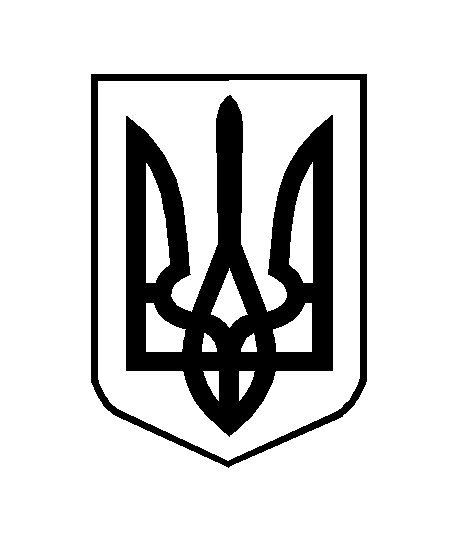 